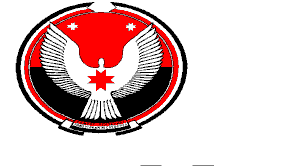 «Администрация муниципального образования «Эркешевское» «Маркогурт» муниципал кылдытэтлэн администрациезП О С Т А Н О В Л Е Н И Е  28 января 2016 г.                                                                                           № 5 «Об установлении ограничительных мероприятий (карантина). На основании Распоряжения Главы Удмуртской Республики от 20 января 2016 года № 26-РГ «Об установлении ограничительных мероприятий (карантина)» и в соответствии со статей 17 Закона Российской Федерации от 14.05.1993 года № 4979-1 «О ветеринарии», руководствуясь протоколом заседания комиссии по предупреждению и ликвидации чрезвычайных ситуаций и обеспечению пожарной безопасности Балезинского района Удмуртской Республики от 21января 2016 года № 3,  администрация муниципального образования «Эркешевское»ПОСТАНОВЛЯЕТ:Установить со дня вступления в силу настоящего постановления ограничительные мероприятия (карантин) по бешенству в неблагополучном пункте по бешенству животных д.Зотино Балезинского района УР.На период действия ограничительных мероприятий (карантина) запретить в д.Зотино Балезинского района:проведение выставок собак и кошек, выводок и натаски собак.торговлю домашними животнымиотлов диких животных в угрожаемой зоневывоз собак и кошек за пределы неблагополучного пункта.Ограничительные мероприятия (карантин), установленные в пункте 1 настоящего постановления, действуют до отмены ограничительных мероприятий (карантина) по бешенству животных в муниципальном образовании «Эркешевское» распоряжением Главы Удмуртской Республики. Постановление вступает в силу со дня его подписания. Глава  муниципального образования      «Эркешеское»                                                                         О.Г.Русских    